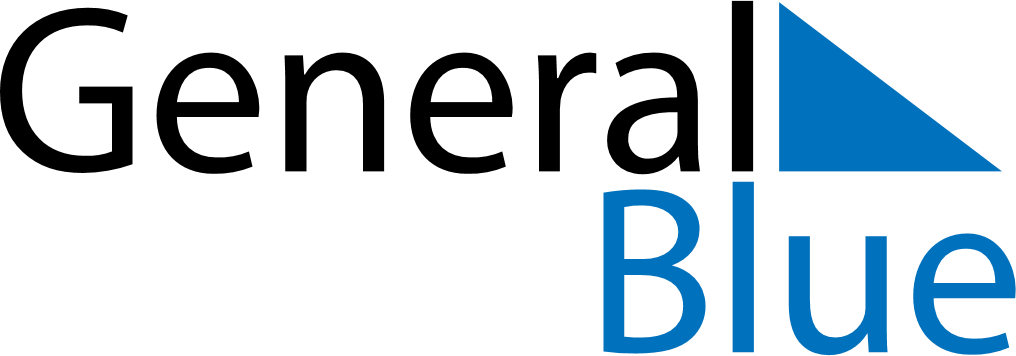 Kenya 2018 HolidaysKenya 2018 HolidaysDATENAME OF HOLIDAYJanuary 1, 2018MondayNew Year’s DayMarch 30, 2018FridayGood FridayApril 1, 2018SundayEaster SundayApril 2, 2018MondayEaster MondayMay 1, 2018TuesdayLabour DayJune 1, 2018FridayMadaraka DayJune 15, 2018FridayEnd of Ramadan (Eid al-Fitr)August 21, 2018TuesdayFeast of the Sacrifice (Eid al-Adha)October 10, 2018WednesdayMoi DayOctober 20, 2018SaturdayMashujaa DayDecember 12, 2018WednesdayJamhuri DayDecember 25, 2018TuesdayChristmas DayDecember 26, 2018WednesdayBoxing Day